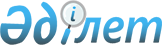 О бюджете села Тажен на 2023-2025 годыРешение Бейнеуского районного маслихата Мангистауской области от 26 декабря 2022 года № 29/262.
      В соответствии с Бюджетным кодексом Республики Казахстан, Законом Республики Казахстан "О местном государственном управлении и самоуправлении в Республике Казахстан" и решением Бейнеуского районного маслихата от 22 декабря 2022 года №28/249 "О районном бюджете на 2023-2025 годы", Бейнеуский районный маслихат РЕШИЛ:
      1. Утвердить бюджет села Тажен на 2023 – 2025 годы согласно приложениям 1, 2 и 3 к настоящему решению соответственно, в том числе на 2023 год в следующих объемах:
      1) доходы – 22 151,0 тысяча тенге, в том числе по:
      налоговым поступлениям – 805,0 тысяч тенге;
      неналоговым поступлениям – 1,0 тысяча тенге;
      поступлениям от продажи основного капитала – 331,0 тысяча тенге;
      поступлениям трансфертов – 21 014,0 тысяч тенге;
      2) затраты – 22 177,9 тысяч тенге;
      3) чистое бюджетное кредитование – 0 тенге:
      бюджетные кредиты – 0 тенге;
      погашение бюджетных кредитов – 0 тенге;
      4) сальдо по операциям с финансовыми активами – 0 тенге:
      приобретение финансовых активов – 0 тенге;
      поступления от продажи финансовых активов государства – 0 тенге;
      5) дефицит (профицит) бюджета – -26,9 тысяч тенге;
      6) финансирование дефицита (использование профицита) бюджета – 26,9 тысяч тенге:
      поступление займов – 0 тенге;
      погашение займов – 0 тенге;
      используемые остатки бюджетных средств – 26,9 тысяч тенге.
      Сноска. Пункт 1 в редакции решения Бейнеуского районного маслихата Мангистауской области от 22.12.2023 № 10/85 (вводится в действие с 01.01.2023).


      2. Учесть, что из районного бюджета в бюджет села Тажен на 2023 год выделена субвенция в сумме 19 270,0 тысяч тенге.
      3. Настоящее решение вводится в действие с 1 января 2023 года. Бюджет села Тажен на 2023 год
      Сноска. Приложение 1 в редакции решения Бейнеуского районного маслихата Мангистауской области от 22.12.2023 № 10/85 (вводится в действие с 01.01.2023). Бюджет села Тажен на 2024 год Бюджет села Тажен на 2025 год
					© 2012. РГП на ПХВ «Институт законодательства и правовой информации Республики Казахстан» Министерства юстиции Республики Казахстан
				
      Секретарь Бейнеуского районного маслихата 

К.Мансуров
Приложение 1к решению Бейнеуского районногомаслихата от 26 декабря 2022 года №29/262
Категория
Категория
Категория
Категория
Сумма, тысяч тенге
Класс
Класс
Класс
Сумма, тысяч тенге
Подкласс
Подкласс
Сумма, тысяч тенге
Наименование 
Сумма, тысяч тенге
1. Доходы
22 151,0
1
Налоговые поступления
805,0
01
Подоходный налог
200,0
2
Индивидуальный подоходный налог
200,0
04
Hалоги на собственность
355,0
1
Hалоги на имущество
11,0
4
Hалог на транспортные средства
344,0
05
Внутренние налоги на товары, работы и услуги
250,0
3
Поступления за использование природных и других ресурсов
250,0
2
Неналоговые поступления
1,0
06
Прочие неналоговые поступления
1,0
1
Прочие неналоговые поступления
1,0
3
Поступления от продажи основного капитала
331,0
03
Продажа земли и нематериальных активов
331,0
1
Продажа земли
331,0
4
Поступления трансфертов 
21 014,0
02
Трансферты из вышестоящих органов государственного управления
21 014,0
3
Трансферты из районного (города областного значения) бюджета 
21 014,0
Функциональная группа
Функциональная группа
Функциональная группа
Функциональная группа
Сумма, тысяч тенге
Администратор бюджетных программ
Администратор бюджетных программ
Администратор бюджетных программ
Сумма, тысяч тенге
Программа
Программа
Сумма, тысяч тенге
Наименование 
Сумма, тысяч тенге
2. Затраты
22 177,9
01
Государственные услуги общего характера
22 177,9
124
Аппарат акима города районного значения, села, поселка, сельского округа
22 177,9
001
Услуги по обеспечению деятельности акима города районного значения, села, поселка, сельского округа
22 177,9
3. Чистое бюджетное кредитование
0
Бюджетные кредиты
0
Погашение бюджетных кредитов
0
4. Сальдо по операциям с финансовыми активами
0
Приобретение финансовых активов
0
Поступления от продажи финансовых активов государства
0
5. Дефицит (профицит) бюджета
-26,9
6. Финансирование дефицита (использование профицита) бюджета
26,9
Поступление займов
0
Погашение займов
0
Используемые остатки бюджетных средств
26,9
8
Используемые остатки бюджетных средств
26,9
01
Остатки бюджетных средств
26,9
1
Свободные остатки бюджетных средств
26,9Приложение 2к решению Бейнеуского районногомаслихата от 26 декабря 2022 года №29/262
Категория
Категория
Категория
Категория
Сумма, тысяч тенге
Класс
Класс
Класс
Сумма, тысяч тенге
Подкласс
Подкласс
Сумма, тысяч тенге
Наименование
Сумма, тысяч тенге
1. Доходы
21 375,0
1
Налоговые поступления
605,0
04
Hалоги на собственность
355,0
1
Hалоги на имущество
11,0
4
Hалог на транспортные средства
344,0
05
Внутренние налоги на товары, работы и услуги
250,0
3
Поступления за использование природных и других ресурсов
250,0
4
Поступления трансфертов 
20 770,0
02
Трансферты из вышестоящих органов государственного управления
20 770,0
3
Трансферты из районного (города областного значения) бюджета 
20 770,0
Функциональная группа
Функциональная группа
Функциональная группа
Функциональная группа
Сумма, тысяч тенге
Администратор бюджетных программ
Администратор бюджетных программ
Администратор бюджетных программ
Сумма, тысяч тенге
Программа
Программа
Сумма, тысяч тенге
Наименование
Сумма, тысяч тенге
2. Затраты
21 375,0
01
Государственные услуги общего характера
19 875,0
124
Аппарат акима города районного значения, села, поселка, сельского округа
19 875,0
001
Услуги по обеспечению деятельности акима города районного значения, села, поселка, сельского округа
19 875,0
07
Жилищно-коммунальное хозяйство
1 500,0
124
Аппарат акима города районного значения, села, поселка, сельского округа
1 500,0
009
Обеспечение санитарии населенных пунктов
1 500,0
3.Чистое бюджетное кредитование
0
Бюджетные кредиты
0
Погашение бюджетных кредитов
0
4. Сальдо по операциям с финансовыми активами
0
Приобретение финансовых активов
0
Поступления от продажи финансовых активов государства
0
5. Дефицит (профицит) бюджета
0
6. Финансирование дефицита (использование профицита) бюджета
0
Поступление займов
0
Погашение займов
0
Используемые остатки бюджетных средств
0
8
Используемые остатки бюджетных средств
0
01
Остатки бюджетных средств
0
1
Свободные остатки бюджетных средств
0Приложение 3к решению Бейнеуского районногомаслихата от 26 декабря 2022 года №29/262
Категория
Категория
Категория
Категория
Сумма, тысяч тенге
Класс
Класс
Класс
Сумма, тысяч тенге
Подкласс
Подкласс
Сумма, тысяч тенге
Наименование
Сумма, тысяч тенге
1. Доходы
21 375,0
1
Налоговые поступления
605,0
04
Hалоги на собственность
355,0
1
Hалоги на имущество
11,0
4
Hалог на транспортные средства
344,0
05
Внутренние налоги на товары, работы и услуги
250,0
3
Поступления за использование природных и других ресурсов
250,0
4
Поступления трансфертов 
20 770,0
02
Трансферты из вышестоящих органов государственного управления
20 770,0
3
Трансферты из районного (города областного значения) бюджета 
20 770,0
Функциональная группа
Функциональная группа
Функциональная группа
Функциональная группа
Сумма, тысяч тенге
Администратор бюджетных программ
Администратор бюджетных программ
Администратор бюджетных программ
Сумма, тысяч тенге
Программа
Программа
Сумма, тысяч тенге
Наименование
Сумма, тысяч тенге
2. ЗАТРАТЫ
21 375,0
01
Государственные услуги общего характера
19 875,0
124
Аппарат акима города районного значения, села, поселка, сельского округа
19 875,0
001
Услуги по обеспечению деятельности акима города районного значения, села, поселка, сельского округа
19 875,0
07
Жилищно-коммунальное хозяйство
1 500,0
124
Аппарат акима города районного значения, села, поселка, сельского округа
1 500,0
009
Обеспечение санитарии населенных пунктов
1 500,0
3. Чистое бюджетное кредитование
0
Бюджетные кредиты
0
Погашение бюджетных кредитов
0
4. Сальдо по операциям с финансовыми активами
0
Приобретение финансовых активов
0
Поступления от продажи финансовых активов государства
0
5. Дефицит (профицит) бюджета
0
6. Финансирование дефицита (использование профицита) бюджета
0
Поступление займов
0
Погашение займов
0
Используемые остатки бюджетных средств
0
8
Используемые остатки бюджетных средств
0
01
Остатки бюджетных средств
0
1
Свободные остатки бюджетных средств
0